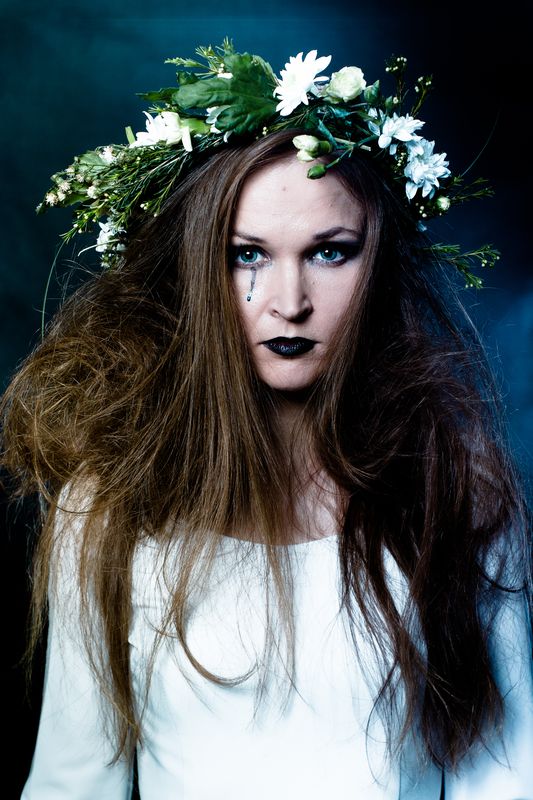 Teatr Miejski im. Witolda Gombrowicza w Gdyni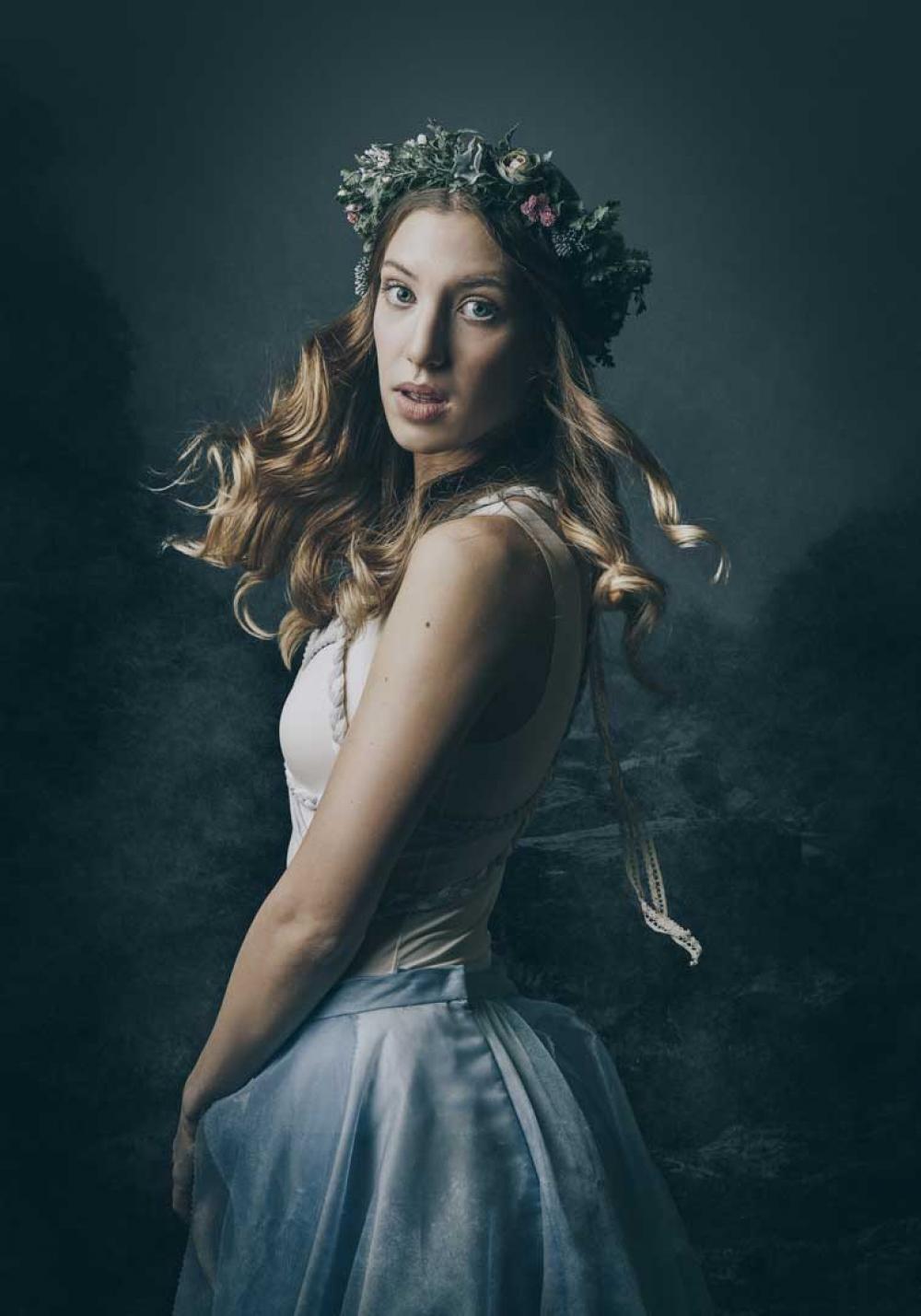 Spektakle Scena STU